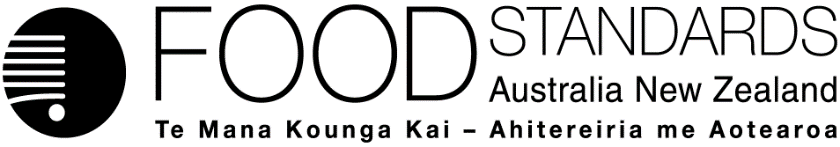 23 September 2019[95-19]Administrative assessment report –Proposal P1054Pure and highly concentrated caffeine products DecisionConsultation & assessment timeframeBrief Description of Proposal:To amend the Code to prohibit the retail sale of pure and highly concentrated caffeine food products.Brief Description of Proposal:To amend the Code to prohibit the retail sale of pure and highly concentrated caffeine food products.Potentially affected standard: 
1.1.1—10Procedure:  Urgent (s.95, s.96)Reasons why:To address the availability of pure caffeine for retail sale as it poses an unacceptably high risk for Australian and New Zealand consumers.Estimated total hours: 104Reasons why:Urgent proposalProvisional estimated start work:  13 September 2019Other Comments or Relevant Matters:On 2 September 2019 Minister Colbeck agreed to all five FSANZ recommendations, the first of which is that FSANZ develop and declare as urgent a proposal to amend the Code to prohibit the retail sale of pure and highly concentrated caffeine food products. Proposal preparedDate: 23 September 2019Proposed length of public consultation period:  10 business days This reflects the nature and narrow scope of the proposal, the proactive communication efforts and the need to urgently address the problem. Proposed timeframe for assessment:Declaration of UrgencyCompletion of Initial Consideration (incl draft standard) (CFS report)	late October 2019Public comment	late October 2019Board to finalise consideration (Approval)	Early December 2019 Gazettal	Mid December 2019Standard assessed (CFS Re-affirm)	Early July 2020Public comment Standard re-affirmed	Mid October 2020Board reaffirm (Approval report) 	Early December 2020 